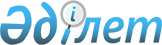 О внесении изменений в решение маслихата от 28 декабря 2022 года № 173 "О бюджете города Костаная на 2023-2025 годы"Решение маслихата города Костаная Костанайской области от 8 декабря 2023 года № 67
      Костанайский городской маслихат РЕШИЛ:
      1. Внести в решение маслихата "О бюджете города Костаная на 2023-2025 годы" от 28 декабря 2022 года № 173 следующие изменения:
      пункт 1 указанного решения изложить в новой редакции:
      "1. Утвердить бюджет города Костаная на 2023-2025 годы согласно приложениям 1, 2 и 3 соответственно, в том числе на 2023 год в следующих объемах:
      1) доходы – 94 941 701,4 тысяча тенге, в том числе по:
      налоговым поступлениям – 68 355 525,0 тысяч тенге;
      неналоговым поступлениям – 149 092,0 тысячи тенге;
      поступлениям от продажи основного капитала – 2 531 163,8 тысячи тенге;
      поступлениям трансфертов – 23 905 920,6 тысяч тенге;
      2) затраты – 101 750 454,6 тысячи тенге;
      3) чистое бюджетное кредитование – -335 706,0 тысяч тенге;
      4) сальдо по операциям с финансовыми активами – 6 305 717,0 тысяч тенге;
      5) дефицит (профицит) бюджета – -12 778 764,2 тысячи тенге;
      6) финансирование дефицита (использование профицита) бюджета – 12 778 764,2 тысячи тенге.";
      пункты 4, 5 указанного решения изложить в новой редакции:
      "4. Учесть, что в городском бюджете на 2023 год предусмотрено поступление целевых текущих трансфертов, в том числе:
      на реализацию Плана мероприятий по обеспечению прав и улучшению качества жизни лиц с инвалидностью в Республике Казахстан в сумме 134 960,4 тысяч тенге;
      на обеспечение катетерами одноразового использования для детей и взрослых с диагнозом Spinabifida в сумме 10 018,0 тысяч тенге;
      на возмещение расходов по найму (аренде) жилья для переселения кандасов и переселенцев в сумме 25 795,0 тысяч тенге;
      на осуществление единовременных выплат ко Дню вывода ограниченного контингента советских войск из Демократической Республики Афганистан в сумме 9 825,0 тысяч тенге;
      на возмещение расходов по переезду для кандасов и переселенцев сумме 14 490,0 тысяч тенге;
      на санаторно-курортное лечение для детей с инвалидностью с ментальными нарушениями в сумме 10 426,2 тысячи тенге;
      на выплату единовременной материальной помощи осужденным после освобождения, попавшим в трудную жизненную ситуацию в сумме 434,7 тысячи тенге;
      на осуществление единовременных выплат ветеранам боевых действий на территории других государств в сумме 4 900,0 тысяч тенге;
      на расширение перечня технических вспомогательных (компенсаторных) средств, представляемых лицам с инвалидностью в сумме 27 896,7 тысячи тенге;
      на увеличение количества гигиенических средств (подгузников) для лиц с инвалидностью в сумме 28 591,0 тысяча тенге;
      на обеспечение санитарии населенных пунктов в сумме 95 711,0 тысяч тенге;
      на благоустройство населенных пунктов в сумме 387 208,5 тысяч тенге;
      на проведение чемпионатов по всем видам спорта в сумме 3 190,6 тысяч тенге;
      на средний ремонт улиц в сумме 869 369,0 тысяч тенге;
      на текущий ремонт внутриквартальных территорий в сумме 1 000 000,0 тысяч тенге;
      на субсидирование пассажирских перевозок по социально значимым городским, пригородным сообщениям в сумме 2 000 000,0 тысяч тенге;
      на текущий ремонт административных зданий в сумме 279 283,2 тысячи тенге;
      на компенсацию потерь в связи с увеличением расходов по выплате вознаграждений в сумме 955 049,0 тысяч тенге.
      5. Учесть, что в городском бюджете на 2023 год предусмотрено поступление целевых трансфертов на развитие, в том числе:
      целевого трансферта на проектирование и (или) строительство, реконструкцию жилья коммунального жилищного фонда в сумме 4 087 047,9 тысяч тенге;
      целевого трансферта на проектирование, развитие и (или) обустройство инженерно-коммуникационной инфраструктуры в сумме 5 868 915,9 тысяч тенге;
      целевого трансферта на развитие системы водоснабжения и водоотведения в сумме 3 098 818,4 тысяч тенге;
      целевого трансферта на развитие теплоэнергетической системы в сумме 2 465 513,7 тысяч тенге;
      целевого трансферта на развитие транспортной инфраструктуры в сумме 961 300,8 тысяч тенге;
      целевого трансферта на развитие благоустройства городов и населенных пунктов в сумме 1 567 175,6 тысяч тенге.";
      пункт 7 указанного решения изложить в новой редакции:
      "7. Утвердить резерв местного исполнительного органа города на 2023 год в сумме 1 485 254,0 тысячи тенге.";
      приложения 1, 2 к указанному решению изложить в новой редакции согласно приложениям 1, 2 к настоящему решению.
      2. Настоящее решение вводится в действие с 1 января 2023 года. Бюджет города Костаная на 2023 год Бюджет города Костаная на 2024 год
					© 2012. РГП на ПХВ «Институт законодательства и правовой информации Республики Казахстан» Министерства юстиции Республики Казахстан
				
      Председатель Костанайского городского маслихата 

О. Байгабулов
Приложение 1к решению маслихатаот 8 декабря 2023 года№ 67Приложение 1к решению маслихатаот 28 декабря 2022 года№ 173
Категория
Категория
Категория
Категория
Категория
Сумма, тысяч тенге
Класс
Класс
Класс
Сумма, тысяч тенге
Подкласс
Подкласс
Сумма, тысяч тенге
Наименование
Сумма, тысяч тенге
I. Доходы 
94 941 701,4
1
1
Налоговые поступления
68 355 525,0
01
Подоходный налог
41 224 419,0
1
Корпоративный подоходный налог
17 003 392,0
2
Индивидуальный подоходный налог
24 221 027,0
03
Социальный налог
17 549 380,0
1
Социальный налог
17 549 380,0
04
Hалоги на собственность
4 143 968,0
1
Hалоги на имущество
2 751 247,0
3
Земельный налог
167 832,0
4
Hалог на транспортные средства
1 224 889,0
05
Внутренние налоги на товары, работы и услуги
3 637 413,0
2
Акцизы
421 150,0
3
Поступления за использование природных и других ресурсов
88 525,0
4
Сборы за ведение предпринимательской и профессиональной деятельности
3 127 738,0
08
Обязательные платежи, взимаемые за совершение юридически значимых действий и (или) выдачу документов уполномоченными на то государственными органами или должностными лицами
1 800 345,0
1
Государственная пошлина
1 800 345,0
2
2
Неналоговые поступления
149 092,0
01
Доходы от государственной собственности
71 787,0
1
Поступления части чистого дохода государственных предприятий
2 674,0
4
Доходы на доли участия в юридических лицах, находящиеся в коммунальной собственности
3 228,0
5
Доходы от аренды имущества, находящегося в государственной собственности
65 885,0
06
Прочие неналоговые поступления
77 305,0
1
Прочие неналоговые поступления
77 305,0
3
3
Поступления от продажи основного капитала
2 531 163,8
01
Продажа государственного имущества, закрепленного за государственными учреждениями
2 061 163,8
1
Продажа государственного имущества, закрепленного за государственными учреждениями
2 061 163,8
03
Продажа земли и нематериальных активов
470 000,0
1
Продажа земли
310 000,0
2
Продажа нематериальных активов
160 000,0
4
4
Поступления трансфертов
23 905 920,6
02
Трансферты из вышестоящих органов государственного управления
23 905 920,6
2
Трансферты из областного бюджета
23 905 920,6
Функциональная группа
Функциональная группа
Функциональная группа
Функциональная группа
Функциональная группа
Сумма, тысяч тенге
Функциональная подгруппа
Функциональная подгруппа
Функциональная подгруппа
Функциональная подгруппа
Сумма, тысяч тенге
Администратор бюджетных программ
Администратор бюджетных программ
Администратор бюджетных программ
Сумма, тысяч тенге
Программа
Программа
Сумма, тысяч тенге
Наименование
Сумма, тысяч тенге
II. Затраты
101 750 454,6
01
Государственные услуги общего характера
1 962 704,1
1
Представительные, исполнительные и другие органы, выполняющие общие функции государственного управления
703 923,2
112
Аппарат маслихата района (города областного значения)
73 144,8
001
Услуги по обеспечению деятельности маслихата района (города областного значения)
58 307,0
003
Капитальные расходы государственного органа
14 356,6
005
Повышение эффективности деятельности депутатов маслихатов
481,2
122
Аппарат акима района (города областного значения)
630 778,4
001
Услуги по обеспечению деятельности акима района (города областного значения)
575 252,6
003
Капитальные расходы государственного органа
33 059,1
009
Капитальные расходы подведомственных государственных учреждений и организаций
22 466,7
2
Финансовая деятельность
195 934,2
452
Отдел финансов района (города областного значения)
97 926,7
001
Услуги по реализации государственной политики в области исполнения бюджета и управления коммунальной собственностью района (города областного значения)
80 412,1
003
Проведение оценки имущества в целях налогообложения
15 642,7
018
Капитальные расходы государственного органа
1 871,9
489
Отдел государственных активов и закупок района (города областного значения)
98 007,5
001
Услуги по реализации государственной политики в области управления государственных активов и закупок на местном уровне
93 271,5
003
Капитальные расходы государственного органа
868,0
005
Приватизация, управление коммунальным имуществом, постприватизационная деятельность и регулирование споров, связанных с этим
3 868,0
5
Планирование и статистическая деятельность
69 525,8
453
Отдел экономики и бюджетного планирования района (города областного значения)
69 525,8
001
Услуги по реализации государственной политики в области формирования и развития экономической политики, системы государственного планирования 
63 702,2
004
Капитальные расходы государственного органа
519,7
061
Экспертиза и оценка документации по вопросам бюджетных инвестиций и государственно-частного партнерства, в том числе концессии
5 303,9
9
Прочие государственные услуги общего характера
993 320,9
454
Отдел предпринимательства и сельского хозяйства района (города областного значения)
63 734,6
001
Услуги по реализации государственной политики на местном уровне в области развития предпринимательства и сельского хозяйства
63 417,6
007
Капитальные расходы государственного органа
317,0
458
Отдел жилищно-коммунального хозяйства, пассажирского транспорта и автомобильных дорог района (города областного значения)
920 577,1
001
Услуги по реализации государственной политики на местном уровне в области жилищно-коммунального хозяйства, пассажирского транспорта и автомобильных дорог 
712 299,5
013
Капитальные расходы государственного органа
15 710,9
067
Капитальные расходы подведомственных государственных учреждений и организаций
192 566,7
467
Отдел строительства района (города областного значения) 
9 009,2
040
Развитие объектов государственных органов
9 009,2
02
Оборона
103 758,0
1
Военные нужды
102 618,0
122
Аппарат акима района (города областного значения)
102 618,0
005
Мероприятия в рамках исполнения всеобщей воинской обязанности
102 618,0
2
Организация работы по чрезвычайным ситуациям
1 140,0
122
Аппарат акима района (города областного значения)
1 140,0
006
Предупреждение и ликвидация чрезвычайных ситуаций масштаба района (города областного значения)
1 140,0
03
Общественный порядок, безопасность, правовая, судебная, уголовно-исполнительная деятельность
279 872,6
9
Прочие услуги в области общественного порядка и безопасности
279 872,6
458
Отдел жилищно-коммунального хозяйства, пассажирского транспорта и автомобильных дорог района (города областного значения)
279 872,6
021
Обеспечение безопасности дорожного движения в населенных пунктах
279 872,6
06
Социальная помощь и социальное обеспечение
4 062 551,7
1
Социальное обеспечение
647 999,0
451
Отдел занятости и социальных программ района (города областного значения)
647 999,0
005
Государственная адресная социальная помощь
647 999,0
2
Социальная помощь
2 685 550,4
451
Отдел занятости и социальных программ района (города областного значения)
2 685 550,4
002
Программа занятости
313 978,4
006
Оказание жилищной помощи
11 775,8
007
Социальная помощь отдельным категориям нуждающихся граждан по решениям местных представительных органов
570 892,7
010
Материальное обеспечение детей с инвалидностью, воспитывающихся и обучающихся на дому
46 393,5
013
Социальная адаптация лиц, не имеющих определенного местожительства
282 825,5
014
Оказание социальной помощи нуждающимся гражданам на дому
320 331,3
017
Обеспечение нуждающихся лиц с инвалидностью протезно-ортопедическими, сурдотехническими и тифлотехническими средствами, специальными средствами передвижения, обязательными гигиеническими средствами, а также предоставление услуг санаторно-курортного лечения, специалиста жестового языка, индивидуальных помощников в соответствии с индивидуальной программой реабилитации лица с инвалидностью
1 063 185,2
023
Обеспечение деятельности центров занятости населения
76 168,0
9
Прочие услуги в области социальной помощи и социального обеспечения
729 002,3
451
Отдел занятости и социальных программ района (города областного значения)
729 002,3
001
Услуги по реализации государственной политики на местном уровне в области обеспечения занятости и реализации социальных программ для населения
196 945,6
011
Оплата услуг по зачислению, выплате и доставке пособий и других социальных выплат
2 050,0
021
Капитальные расходы государственного органа
161 265,0
050
Обеспечение прав и улучшение качества жизни лиц с инвалидностью в Республике Казахстан
182 849,1
054
Размещение государственного социального заказа в неправительственных организациях
170 833,2
067
Капитальные расходы подведомственных государственных учреждений и организаций
15 059,4
07
Жилищно-коммунальное хозяйство
32 747 169,4
1
Жилищное хозяйство
25 697 812,4
463
Отдел земельных отношений района (города областного значения)
28 391,0
016
Изъятие земельных участков для государственных нужд
28 391,0
467
Отдел строительства района (города областного значения) 
24 100 287,3
003
Проектирование и (или) строительство, реконструкция жилья коммунального жилищного фонда
16 461 355,6
004
Проектирование, развитие и (или) обустройство инженерно-коммуникационной инфраструктуры
7 638 931,7
491
Отдел жилищных отношений района (города областного значения)
1 569 134,1
001
Услуги по реализации государственной политики на местном уровне в области жилищного фонда
142 433,6
003
Капитальные расходы государственного органа
1 750,6
005
Организация сохранения государственного жилищного фонда
34 391,1
006
Обеспечение жильем отдельных категорий граждан
11 838,0
031
Изготовление технических паспортов на объекты кондоминиумов
18 681,0
059
Текущий и капитальный ремонт фасадов, кровли многоквартирных жилых домов, направленных на придание единого архитектурного облика населенному пункту
1 360 039,8
2
Коммунальное хозяйство
2 023 482,6
458
Отдел жилищно-коммунального хозяйства, пассажирского транспорта и автомобильных дорог района (города областного значения)
2 023 482,6
012
Функционирование системы водоснабжения и водоотведения
240 186,1
026
Организация эксплуатации тепловых сетей, находящихся в коммунальной собственности районов (городов областного значения)
123 648,0
027
Организация эксплуатации сетей газификации, находящихся в коммунальной собственности районов (городов областного значения)
4 925,0
029
Развитие системы водоснабжения и водоотведения
74 979,3
048
Развитие благоустройства городов и населенных пунктов
1 579 744,2
3
Благоустройство населенных пунктов
5 025 874,4
458
Отдел жилищно-коммунального хозяйства, пассажирского транспорта и автомобильных дорог района (города областного значения)
5 025 874,4
015
Освещение улиц в населенных пунктах
1 570 015,9
016
Обеспечение санитарии населенных пунктов
154 093,7
017
Содержание мест захоронений и захоронение безродных
27 019,5
018
Благоустройство и озеленение населенных пунктов
3 274 745,3
08
Культура, спорт, туризм и информационное пространство
1 535 802,2
1
Деятельность в области культуры
491 524,9
455
Отдел культуры и развития языков района (города областного значения)
465 776,0
003
Поддержка культурно-досуговой работы
465 776,0
467
Отдел строительства района (города областного значения) 
25 748,9
011
Развитие объектов культуры
25 748,9
2
Спорт
488 639,9
465
Отдел физической культуры и спорта района (города областного значения)
148 639,9
001
Услуги по реализации государственной политики на местном уровне в сфере физической культуры и спорта
56 873,0
004
Капитальные расходы государственного органа
14 452,0
005
Развитие массового спорта и национальных видов спорта
6 290,4
006
Проведение спортивных соревнований на районном (города областного значения) уровне
29 825,0
007
Подготовка и участие членов сборных команд района (города областного значения) по различным видам спорта на областных спортивных соревнованиях
41 199,5
467
Отдел строительства района (города областного значения) 
340 000,0
008
Развитие объектов спорта
340 000,0
3
Информационное пространство
328 976,0
455
Отдел культуры и развития языков района (города областного значения)
259 374,0
006
Функционирование районных (городских) библиотек
256 595,0
007
Развитие государственного языка и других языков народа Казахстана
2 779,0
456
Отдел внутренней политики района (города областного значения)
69 602,0
002
Услуги по проведению государственной информационной политики 
69 602,0
9
Прочие услуги по организации культуры, спорта, туризма и информационного пространства
226 661,4
455
Отдел культуры и развития языков района (города областного значения)
135 400,4
001
Услуги по реализации государственной политики на местном уровне в области развития языков и культуры
40 623,0
010
Капитальные расходы государственного органа
2 166,8
032
Капитальные расходы подведомственных государственных учреждений и организаций
92 610,6
456
Отдел внутренней политики района (города областного значения)
91 261,0
001
Услуги по реализации государственной политики на местном уровне в области информации, укрепления государственности и формирования социального оптимизма граждан
46 927,0
003
Реализация мероприятий в сфере молодежной политики
43 960,0
006
Капитальные расходы государственного органа
374,0
09
Топливно-энергетический комплекс и недропользование
102 682,9
1
Топливо и энергетика
102 682,9
458
Отдел жилищно-коммунального хозяйства, пассажирского транспорта и автомобильных дорог района (города областного значения)
102 682,9
019
Развитие теплоэнергетической системы
102 682,9
10
Сельское, водное, лесное, рыбное хозяйство, особо охраняемые природные территории, охрана окружающей среды и животного мира, земельные отношения
98 772,8
6
Земельные отношения
98 772,8
463
Отдел земельных отношений района (города областного значения)
98 772,8
001
Услуги по реализации государственной политики в области регулирования земельных отношений на территории района (города областного значения)
92 368,2
003
Земельно-хозяйственное устройство населенных пунктов
6 365,9
007
Капитальные расходы государственного органа
38,7
11
Промышленность, архитектурная, градостроительная и строительная деятельность
461 414,1
2
Архитектурная, градостроительная и строительная деятельность
461 414,1
467
Отдел строительства района (города областного значения) 
327 485,8
001
Услуги по реализации государственной политики на местном уровне в области строительства
323 385,8
017
Капитальные расходы государственного органа
4 100,0
468
Отдел архитектуры и градостроительства района (города областного значения) 
133 928,3
001
Услуги по реализации государственной политики в области архитектуры и градостроительства на местном уровне
94 574,4
003
Разработка схем градостроительного развития территории района и генеральных планов населенных пунктов
22 864,2
004
Капитальные расходы государственного органа
16 489,7
12
Транспорт и коммуникации
17 477 017,7
1
Автомобильный транспорт
12 729 377,7
458
Отдел жилищно-коммунального хозяйства, пассажирского транспорта и автомобильных дорог района (города областного значения)
12 729 377,7
022
Развитие транспортной инфраструктуры
2 038 167,3
023
Обеспечение функционирования автомобильных дорог
10 691 210,4
9
Прочие услуги в сфере транспорта и коммуникаций
4 747 640,0
458
Отдел жилищно-коммунального хозяйства, пассажирского транспорта и автомобильных дорог района (города областного значения)
4 747 640,0
024
Организация внутрипоселковых (внутригородских), пригородных и внутрирайонных общественных пассажирских перевозок
575 953,0
037
Субсидирование пассажирских перевозок по социально значимым городским (сельским), пригородным и внутрирайонным сообщениям
4 171 687,0
13
Прочие
1 485 254,0
9
Прочие
1 485 254,0
452
Отдел финансов района (города областного значения)
1 485 254,0
012
Резерв местного исполнительного органа района (города областного значения) 
1 485 254,0
14
Обслуживание долга
1 241 386,6
1
Обслуживание долга
1 241 386,6
452
Отдел финансов района (города областного значения)
1 241 386,6
013
Обслуживание долга местных исполнительных органов по выплате вознаграждений и иных платежей по займам из областного бюджета
1 241 386,6
15
 Трансферты
40 192 068,5
1
 Трансферты
40 192 068,5
452
Отдел финансов района (города областного значения)
40 192 068,5
006
Возврат неиспользованных (недоиспользованных) целевых трансфертов
93 064,9
007
Бюджетные изъятия
39 622 337,0
024
Целевые текущие трансферты из нижестоящего бюджета на компенсацию потерь вышестоящего бюджета в связи с изменением законодательства
458 199,1
054
Возврат сумм неиспользованных (недоиспользованных) целевых трансфертов, выделенных из республиканского бюджета за счет целевого трансферта из Национального фонда Республики Казахстан
18 467,5
III. Чистое бюджетное кредитование
-335 706,0
5
Погашение бюджетных кредитов
335 706,0
01
Погашение бюджетных кредитов
335 706,0
1
Погашение бюджетных кредитов, выданных из государственного бюджета
335 706,0
IV. Сальдо по операциям с финансовыми активами
6 305 717,0
Приобретение финансовых активов
6 310 975,1
13
Прочие
6 310 975,1
9
Прочие
6 310 975,1
458
Отдел жилищно-коммунального хозяйства, пассажирского транспорта и автомобильных дорог района (города областного значения)
6 310 975,1
065
Формирование или увеличение уставного капитала юридических лиц
6 310 975,1
Поступления от продажи финансовых активов государства
5 258,1
6
Поступления от продажи финансовых активов государства
5 258,1
01
Поступления от продажи финансовых активов государства
5 258,1
1
Поступления от продажи финансовых активов внутри страны
5 258,1
 V. Дефицит (профицит) бюджета
-12 778 764,2
 VI. Финансирование дефицита (использование профицита) бюджета
12 778 764,2Приложение 2к решению маслихатаот 8 декабря 2023 года№ 67Приложение 2к решению маслихатаот 28 декабря 2022 года№ 173
Категория
Категория
Категория
Категория
Категория
Сумма, тысяч тенге
Класс
Класс
Класс
Сумма, тысяч тенге
Подкласс
Подкласс
Сумма, тысяч тенге
Наименование
Сумма, тысяч тенге
I. Доходы 
94 989 501,9
1
1
Налоговые поступления
69 671 815,0
01
Подоходный налог
44 255 158,0
1
Корпоративный подоходный налог
15 440 119,0
2
Индивидуальный подоходный налог
28 815 039,0
03
Социальный налог
18 541 539,0
1
Социальный налог
18 541 539,0
04
Hалоги на собственность
4 433 641,0
1
Hалоги на имущество
2 939 740,0
3
Земельный налог
214 150,0
4
Hалог на транспортные средства
1 279 751,0
05
Внутренние налоги на товары, работы и услуги
1 159 425,0
2
Акцизы
421 100,0
3
Поступления за использование природных и других ресурсов
93 214,0
4
Сборы за ведение предпринимательской и профессиональной деятельности
645 111,0
08
Обязательные платежи, взимаемые за совершение юридически значимых действий и (или) выдачу документов уполномоченными на то государственными органами или должностными лицами
1 282 052,0
1
Государственная пошлина
1 282 052,0
2
2
Неналоговые поступления
105 884,0
01
Доходы от государственной собственности
78 579,0
1
Поступления части чистого дохода государственных предприятий
2 795,0
4
Доходы на доли участия в юридических лицах, находящиеся в коммунальной собственности
3 373,0
5
Доходы от аренды имущества, находящегося в государственной собственности
72 411,0
06
Прочие неналоговые поступления
27 305,0
1
Прочие неналоговые поступления
27 305,0
3
3
Поступления от продажи основного капитала
5 713 488,4
01
Продажа государственного имущества, закрепленного за государственными учреждениями
5 293 488,4
1
Продажа государственного имущества, закрепленного за государственными учреждениями
5 293 488,4
03
Продажа земли и нематериальных активов
420 000,0
1
Продажа земли
290 000,0
2
Продажа нематериальных активов
130 000,0
4
4
Поступления трансфертов
19 498 314,5
02
Трансферты из вышестоящих органов государственного управления
19 498 314,5
2
Трансферты из областного бюджета
19 498 314,5
Функциональная группа
Функциональная группа
Функциональная группа
Функциональная группа
Функциональная группа
Сумма, тысяч тенге
Функциональная подгруппа
Функциональная подгруппа
Функциональная подгруппа
Функциональная подгруппа
Сумма, тысяч тенге
Администратор бюджетных программ
Администратор бюджетных программ
Администратор бюджетных программ
Сумма, тысяч тенге
Программа
Программа
Сумма, тысяч тенге
Наименование
Сумма, тысяч тенге
II. Затраты
90 348 346,1
01
Государственные услуги общего характера
1 739 933,6
1
Представительные, исполнительные и другие органы, выполняющие общие функции государственного управления
559 842,0
112
Аппарат маслихата района (города областного значения)
56 418,0
001
Услуги по обеспечению деятельности маслихата района (города областного значения)
56 418,0
122
Аппарат акима района (города областного значения)
503 424,0
001
Услуги по обеспечению деятельности акима района (города областного значения)
503 424,0
2
Финансовая деятельность
193 528,0
452
Отдел финансов района (города областного значения)
99 215,0
001
Услуги по реализации государственной политики в области исполнения бюджета и управления коммунальной собственностью района (города областного значения)
70 777,0
003
Проведение оценки имущества в целях налогообложения
14 785,0
018
Капитальные расходы государственного органа
13 653,0
489
Отдел государственных активов и закупок района (города областного значения)
94 313,0
001
Услуги по реализации государственной политики в области управления государственных активов и закупок на местном уровне
91 804,0
005
Приватизация, управление коммунальным имуществом, постприватизационная деятельность и регулирование споров, связанных с этим
2 509,0
5
Планирование и статистическая деятельность
60 914,0
453
Отдел экономики и бюджетного планирования района (города областного значения)
60 914,0
001
Услуги по реализации государственной политики в области формирования и развития экономической политики, системы государственного планирования 
55 158,0
061
Экспертиза и оценка документации по вопросам бюджетных инвестиций и государственно-частного партнерства, в том числе концессии
5 756,0
9
Прочие государственные услуги общего характера
925 649,6
454
Отдел предпринимательства и сельского хозяйства района (города областного значения)
41 559,0
001
Услуги по реализации государственной политики на местном уровне в области развития предпринимательства и сельского хозяйства
41 559,0
458
Отдел жилищно-коммунального хозяйства, пассажирского транспорта и автомобильных дорог района (города областного значения)
884 090,6
001
Услуги по реализации государственной политики на местном уровне в области жилищно-коммунального хозяйства, пассажирского транспорта и автомобильных дорог 
884 090,6
02
Оборона
113 719,0
1
Военные нужды
112 719,0
122
Аппарат акима района (города областного значения)
112 719,0
005
Мероприятия в рамках исполнения всеобщей воинской обязанности
112 719,0
2
Организация работы по чрезвычайным ситуациям
1 000,0
122
Аппарат акима района (города областного значения)
1 000,0
006
Предупреждение и ликвидация чрезвычайных ситуаций масштаба района (города областного значения)
1 000,0
03
Общественный порядок, безопасность, правовая, судебная, уголовно-исполнительная деятельность
457 728,0
9
Прочие услуги в области общественного порядка и безопасности
457 728,0
458
Отдел жилищно-коммунального хозяйства, пассажирского транспорта и автомобильных дорог района (города областного значения)
457 728,0
021
Обеспечение безопасности дорожного движения в населенных пунктах
457 728,0
06
Социальная помощь и социальное обеспечение
4 683 608,0
1
Социальное обеспечение
893 263,0
451
Отдел занятости и социальных программ района (города областного значения)
893 263,0
005
Государственная адресная социальная помощь
893 263,0
2
Социальная помощь
3 279 884,0
451
Отдел занятости и социальных программ района (города областного значения)
3 279 884,0
002
Программа занятости
751 139,0
006
Оказание жилищной помощи
20 315,0
007
Социальная помощь отдельным категориям нуждающихся граждан по решениям местных представительных органов
483 877,0
010
Материальное обеспечение детей с инвалидностью, воспитывающихся и обучающихся на дому
45 361,0
013
Социальная адаптация лиц, не имеющих определенного местожительства
296 247,0
014
Оказание социальной помощи нуждающимся гражданам на дому
311 760,0
017
Обеспечение нуждающихся лиц с инвалидностью протезно-ортопедическими, сурдотехническими и тифлотехническими средствами, специальными средствами передвижения, обязательными гигиеническими средствами, а также предоставление услуг санаторно-курортного лечения, специалиста жестового языка, индивидуальных помощников в соответствии с индивидуальной программой реабилитации лица с инвалидностью
1 199 402,0
023
Обеспечение деятельности центров занятости населения
171 783,0
9
Прочие услуги в области социальной помощи и социального обеспечения
510 461,0
451
Отдел занятости и социальных программ района (города областного значения)
510 461,0
001
Услуги по реализации государственной политики на местном уровне в области обеспечения занятости и реализации социальных программ для населения
176 789,0
011
Оплата услуг по зачислению, выплате и доставке пособий и других социальных выплат
4 514,0
050
Обеспечение прав и улучшение качества жизни лиц с инвалидностью в Республике Казахстан
41 591,0
054
Размещение государственного социального заказа в неправительственных организациях
69 737,0
067
Капитальные расходы подведомственных государственных учреждений и организаций
217 830,0
07
Жилищно-коммунальное хозяйство
18 159 792,8
1
Жилищное хозяйство
12 538 477,6
458
Отдел жилищно-коммунального хозяйства, пассажирского транспорта и автомобильных дорог района (города областного значения)
1 671,8
033
Проектирование, развитие и (или) обустройство инженерно-коммуникационной инфраструктуры
1 671,8
463
Отдел земельных отношений района (города областного значения)
823 453,1
016
Изъятие земельных участков для государственных нужд
823 453,1
467
Отдел строительства района (города областного значения) 
11 604 942,7
003
Проектирование и (или) строительство, реконструкция жилья коммунального жилищного фонда
6 228 756,9
004
Проектирование, развитие и (или) обустройство инженерно-коммуникационной инфраструктуры
5 376 185,8
491
Отдел жилищных отношений района (города областного значения)
108 410,0
001
Услуги по реализации государственной политики на местном уровне в области жилищного фонда
84 080,0
005
Организация сохранения государственного жилищного фонда
11 559,0
006
Обеспечение жильем отдельных категорий граждан
9 385,0
031
Изготовление технических паспортов на объекты кондоминиумов
3 386,0
2
Коммунальное хозяйство
2 682 121,0
458
Отдел жилищно-коммунального хозяйства, пассажирского транспорта и автомобильных дорог района (города областного значения)
2 670 121,0
012
Функционирование системы водоснабжения и водоотведения
180 000,0
029
Развитие системы водоснабжения и водоотведения
1 856 669,5
048
Развитие благоустройства городов и населенных пунктов
633 451,5
467
Отдел строительства района (города областного значения)
12 000,0
007
Развитие благоустройства городов и населенных пунктов
12 000,0
3
Благоустройство населенных пунктов
2 939 194,2
458
Отдел жилищно-коммунального хозяйства, пассажирского транспорта и автомобильных дорог района (города областного значения)
2 939 194,2
015
Освещение улиц в населенных пунктах
866 972,0
016
Обеспечение санитарии населенных пунктов
49 619,0
017
Содержание мест захоронений и захоронение безродных
4 160,0
018
Благоустройство и озеленение населенных пунктов
2 018 443,2
08
Культура, спорт, туризм и информационное пространство
2 091 217,2
1
Деятельность в области культуры
656 047,0
455
Отдел культуры и развития языков района (города областного значения)
656 047,0
003
Поддержка культурно-досуговой работы
656 047,0
2
Спорт
973 850,2
465
Отдел физической культуры и спорта района (города областного значения)
69 937,0
001
Услуги по реализации государственной политики на местном уровне в сфере физической культуры и спорта
50 751,0
006
Проведение спортивных соревнований на районном (города областного значения) уровне
11 286,0
007
Подготовка и участие членов сборных команд района (города областного значения) по различным видам спорта на областных спортивных соревнованиях
7 900,0
467
Отдел строительства района (города областного значения) 
903 913,2
008
Развитие объектов спорта
903 913,2
3
Информационное пространство
352 830,0
456
Отдел внутренней политики района (города областного значения)
73 079,0
002
Услуги по проведению государственной информационной политики 
73 079,0
455
Отдел культуры и развития языков района (города областного значения)
279 751,0
006
Функционирование районных (городских) библиотек
276 847,0
007
Развитие государственного языка и других языков народа Казахстана
2 904,0
9
Прочие услуги по организации культуры, спорта, туризма и информационного пространства
108 490,0
455
Отдел культуры и развития языков района (города областного значения)
50 144,0
001
Услуги по реализации государственной политики на местном уровне в области развития языков и культуры
32 661,0
032
Капитальные расходы подведомственных государственных учреждений и организаций
17 483,0
456
Отдел внутренней политики района (города областного значения)
58 346,0
001
Услуги по реализации государственной политики на местном уровне в области информации, укрепления государственности и формирования социального оптимизма граждан
44 025,0
003
Реализация мероприятий в сфере молодежной политики
14 321,0
09
Топливно-энергетический комплекс и недропользование
1 790 840,3
1
Топливо и энергетика
1 790 840,3
458
Отдел жилищно-коммунального хозяйства, пассажирского транспорта и автомобильных дорог района (города областного значения)
1 790 840,3
019
Развитие теплоэнергетической системы
1 790 840,3
10
Сельское, водное, лесное, рыбное хозяйство, особо охраняемые природные территории, охрана окружающей среды и животного мира, земельные отношения
103 887,0
6
Земельные отношения
103 887,0
463
Отдел земельных отношений района (города областного значения)
103 887,0
001
Услуги по реализации государственной политики в области регулирования земельных отношений на территории района (города областного значения)
89 215,0
003
Земельно-хозяйственное устройство населенных пунктов
14 672,0
11
Промышленность, архитектурная, градостроительная и строительная деятельность
226 279,0
2
Архитектурная, градостроительная и строительная деятельность
226 279,0
467
Отдел строительства района (города областного значения) 
144 470,0
001
Услуги по реализации государственной политики на местном уровне в области строительства
144 470,0
468
Отдел архитектуры и градостроительства района (города областного значения) 
81 809,0
001
Услуги по реализации государственной политики в области архитектуры и градостроительства на местном уровне
81 809,0
12
Транспорт и коммуникации
11 351 241,6
1
Автомобильный транспорт
8 775 586,6
458
Отдел жилищно-коммунального хозяйства, пассажирского транспорта и автомобильных дорог района (города областного значения)
8 775 586,6
022
Развитие транспортной инфраструктуры
2 660 624,2
023
Обеспечение функционирования автомобильных дорог
6 114 962,4
9
Прочие услуги в сфере транспорта и коммуникаций
2 575 655,0
458
Отдел жилищно-коммунального хозяйства, пассажирского транспорта и автомобильных дорог района (города областного значения)
2 575 655,0
024
Организация внутрипоселковых (внутригородских), пригородных и внутрирайонных общественных пассажирских перевозок
467 830,0
037
Субсидирование пассажирских перевозок по социально значимым городским (сельским), пригородным и внутрирайонным сообщениям
2 107 825,0
13
Прочие
155 860,6
9
Прочие
155 860,6
453
Отдел экономики и бюджетного планирования района (города областного значения)
155 860,6
003
Разработка или корректировка, а также проведение необходимых экспертиз технико-экономических обоснований местных бюджетных инвестиционных проектов и конкурсных документаций проектов государственно-частного партнерства, концессионных проектов, консультативное сопровождение проектов государственно-частного партнерства и концессионных проектов
155 860,6
14
Обслуживание долга
1 038 565,0
1
Обслуживание долга
1 038 565,0
452
Отдел финансов района (города областного значения)
1 038 565,0
013
Обслуживание долга местных исполнительных органов по выплате вознаграждений и иных платежей по займам из областного бюджета
1 038 565,0
15
 Трансферты
48 435 674,0
1
 Трансферты
48 435 674,0
452
Отдел финансов района (города областного значения)
48 435 674,0
007
Бюджетные изъятия
48 435 674,0
III. Чистое бюджетное кредитование
-336 706,0
5
Погашение бюджетных кредитов
336 706,0
01
Погашение бюджетных кредитов
336 706,0
1
Погашение бюджетных кредитов, выданных из государственного бюджета
336 706,0
IV. Сальдо по операциям с финансовыми активами
991 666,0
13
Прочие
991 666,0
9
Прочие
991 666,0
458
Отдел жилищно-коммунального хозяйства, пассажирского транспорта и автомобильных дорог района (города областного значения)
991 666,0
065
Формирование или увеличение уставного капитала юридических лиц
991 666,0
 V. Дефицит (профицит) бюджета
3 986 195,8
 VI. Финансирование дефицита (использование профицита) бюджета
-3 986 195,8